                                                                      Dr. Ivanici  Ioan                                                                                                               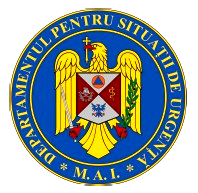 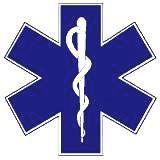 -----------------------------------------------------------------------------------------------------------------------------------TEMATICA ȘI BIBLIOGRAFIApentru concursul de Farmacist cu drept de liberă practicăI.Proba scrisa1. Hipnotice si sedative.2. Tranchilizante.3. Antidepresive.4. Neurotonice.5. Analgezice.6. Antitusive si expectorante.7. Antiasmatice.8. Antianginoase.9. Antihipertensive.10. Vasodilatatoare cerebrale si periferice.11. Medicatia venelor si capilarelor.12. Diuretice.13. Antiulceroase.14. Antivomitive si propulsive gastrointestinale.15. Antidiaretice si antiinflamatoare intestinale.16. Laxative-purgative si antiflatulente.17. Antiinflamatoare.18. Antibiotice si chimioterapice antimicrobiene19. Regimul produselor toxice si stupefiante.20. Exercitarea profesiei de farmacist conform Legii nr.95/2006, Titlul XIV.II.PROBA PRACTICĂ1. Comentarea a 2 specialităţi farmaceutice din nomenclatorul de medicamente și produse biologice de uz uman.BIBLIOGRAFIE Cristea Aurelia Nicoleta – Farmacologie generală, Ed. Didactică şi Pedagogică, Bucureşti, Ediția I-a, 1998/1999/ 2000/ 2001/ 2002/ 2003/ 2004 (tiraje prelungite) și Ediția a II-a, 2009.Cristea Aurelia Nicoleta (sub redacţia) – Tratat de Farmacologie, Ed. Medicală, Bucureşti, 2005 sau 2006.http://www.anm.ro/nomenclator/medicamenteMemomed 2019.***Farmacopeea Română, ediţia a X-a, Editura Medicală, Bucureşti 1993.Legea nr. 339/2005 privind regimul juridic al plantelor, substanțelor şi preparatelor stupefiante şi psihotrope, Monitorul Oficial al României, partea I, nr. 1095/2005.Hotărârea Guvernului României nr. 1915/2006 pentru aprobarea Normelor metodologice de aplicare a prevederilor Legii nr. 339/2005 privind regimul juridic al plantelor, substanțelor și preparatelor stupefiante şi psihotrope, Monitorul Oficial al României, partea I, nr. 18/2007.Legea 95/2006 privind reforma în domeniul sănătăţii, republicată, cu modificările şi completările ulterioare – Titlul XIV- Exercitarea profesiei de farmacist. Organizarea  si  funcționarea Colegiului Farmaciștilor din  România, Titlul XVII- Medicamentul.Ordinul MS 444/2019 pentru aprobarea Normelor privind înfiinţarea, organizarea şi funcţionarea unităţilor farmaceutice.Legea Farmaciei nr 266/2008